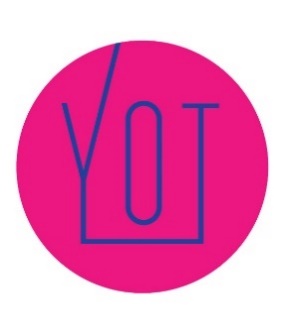 La resistencia no empieza con palabras grandespero con actos pequeñoscomo la tormenta con susurro suave en el jardín
o el gato que hace tonterías como ríos anchoscon una fuente pequeña
escondida en el bosquecomo el mar de fuego
con el mismo fósforo
con el que enciende un cigarillocomo amor con una mirada
un roce, algo que  llama la atención en una vozpreguntarte algo
con eso empieza la resistenciay después preguntarlo a otrosRemco Campert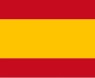 ¡Bienvenido a la iglesia Magdalena!Como cada año en el verano, YOT le presenta un proyecto artístico. Este año, colaboramos a un monumento alternativoen la serie de conmemoraciones y exposiciones  dedicadas a la Primera Guerra Mundial. El moNUmento Monumento vivo para los muertos futuros (‘NU’ en neerlandés significa ‘ahora’)Ese monumento es un juego con el tiempo, entre pasado, presente y futuro. La espiritualidad bíblica nos invita a mirar al ‘NU’ (=ahora) y al futuro en vez de enfatizar la cultura de tumbas y el pasado. El cruzado fue enterrado, pero después de tres días, su tumba quedó vacío. Por eso, no es un monumento para los fallecidos de las guerras pasadas, sino para ocho futuras víctimas de guerra.Afuera, la guerra, que hierre la gente en su vulnerabilidad y la reduce a carde de cañones. En su manera más terrible, con armas químicas en 14-18, en Siria en 2014.Adentro, el ser humano en su  desnudez, del chequeo médico de reclutas o de alumnos en la escuela. P.f., lee los tatuajes attentamente.Si no hacemos gestiones ahora (NU en neerlandés), moriremos en una guerra para agua potable, para vida privada o educación.Para impedir que eso sea realidad, también infiltramos el ahora (NU), la vida, en el monumento. Por eso, cada hora que se puede visitar el moNUmento, encontrarás una persona viva en el moNUmento, 577 personas en total. No dude a dirigirse a ellas, pregúntales algo, o disfruta del silencio de la presencia de éstas. Si por excepción no hay nadie, le invitamos a estar allí sí mismo y así hacerse uno de los 577. Con la presencia de una persona viva, enfatizamos el presente, la fuerza de la mirada, portadora del mensaje de Levinas, el filósofo judío: ‘¡No matarás!’. La installación en la iglesia será un work in progress. No es una pieza para mirar, sino para trabajar y tu presencia ayuda a realizarlo.QUIEN QUIERE MÁSPara la enmarcación del monumento utilizamos un esquema antigua de Paul Ricoeur: para llegar a iniciativa/ principio, el momento NU tiene que liberarse de un pasado demasiado pesado y un futuro lejano. Podemos hacer algo por adquirir comprensión en el peso del pasado. Esto supone llamar los heridos del pasado y contarlo en una conversación. La memaria colectiva puede ser aliviado por documentales que presentan una imagen correcta de las causas de los conflictos armados. Esos documentales también se atreven a mostrar el papel de los industriales de armas y la rivalidad de los oficiales altos.El futuro puede paralizarnos si lo veremos utópicamente lejano. Utopía significa ‘no tener lugar’. Si nadia toma la iniciativa, la guerra o la crisis de gobierno que duró más de 500 días puede regresar rápidamente. Tenemos que traducir el futuro en iniciativas alcanzables.‘El moNUmento: monumento vivo para muertos futuros’ es una iniciativa de YOT entidad no lucrativa, el labo para filosofía, conectado con la iglesia Magdalena en Brujas. Cada verano, YOT propone un proyecto conectado con patrimonio, arte y espiritualidad. Ese proyecto se surgió gracias a una colaboración entre YOT y el artista Geert Peymen . Gracias a los múltiples voluntarios. Más información sobre YOT vzw se encuentra en la pared de informaciones al final o en www.yot.be – info@yot.be –  Tel. 003250/33.48.81Iglesia de S. Magdalena – Brujasdel 5 de julio hasta el 30 de septiembre de 2014cada día de 10h a 13h y de 14h a 18h, salvo los domingos por la mañanaEntrada libreMás información: www.yot.beCon el apoyo del Departamento de Cultura, Ciudad de Brujas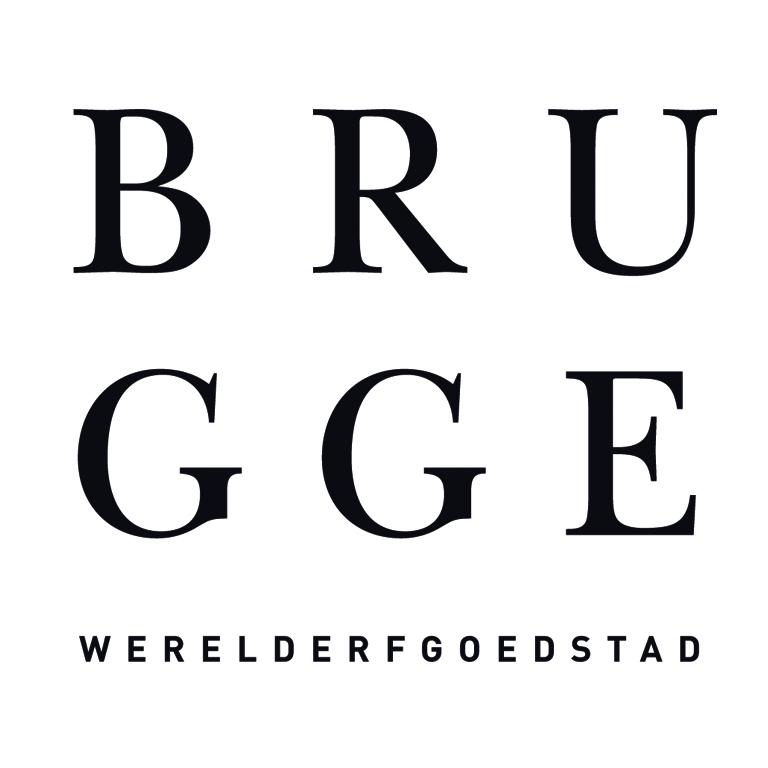 